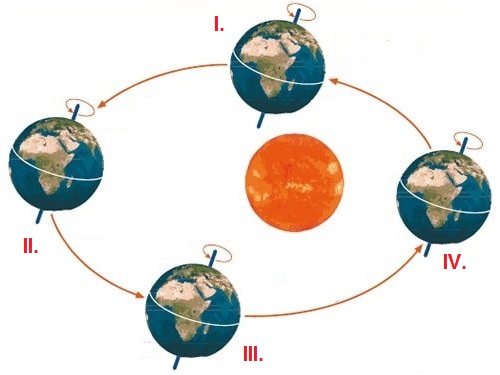 Yukarıdaki şekilde Dünya’nın Güneş etrafındaki konumları belirtilmiştir. Buna göre; Dünya 1, 2, 3 ve 4 konumlarımda iken Kuzey ve Güney Yarım kürelerde hangi mevsimler yaşanır? (4*2= 8P)Aşağıdaki tabloda iklim ve hava olaylarına ait bazı örnekler verilmiştir. Bu olayların iklime ya da hava olaylarına ait olmalarına göre sütunlara işaret koyunuz.( 5*1= 5 P)Aşağıda verilen ifadelerden doğru olanın başına “D” yanlış olanın başına ise “Y” harfi koyunuz.(10*1=10)Emre, şekilde gösterilen malzemeleri kullanarak bir DNA modeli yapacaktır. Emre’ nin DNA modelinde en fazla kaç tane nükleotid olur? (7 P)Aşağıda verilen ifadeleri ilişkili oldukları bölüme işaretleyiniz.(10*1=10 P)Aşağıdaki boş bırakılan yerleri uygun kelimelerle doldurunuz. (5*2 =10 P)Canlılarda bulunan karakterlerin, döllenme ile dişi ve erkeğin kromozomları yoluyla bir kuşaktan diğerine geçmesine ……………………………….. denir.Baskın genle birlikte etkisini dış görünüşte gösteremeyen gene …………………………… denir.…………………………… dişi ve erkek genotiplerinden oluşacak karakterlerin olasılığının hesaplanması işlemidir.Doğaya uyum sağlayanların hayatta kalıp, uyum sağlayamayanların yok olmasına ……………………… denir.Düşük rakımda yetişen fidenin uzun boylu geniş yapraklı, yüksek rakımda yetişen fidenin bodur olması …………………………….. örneğidir.Aşağıda verilen soruları uygun cevabı işaretleyerek cevaplandırınız. (6*5= 30P)Beslenme ve barınma şansını artırır.İklim şartlarına uyum şansını artırır.Üreme şansını azaltır.Canlının hayatta kalma şansını artırır.Adaptasyonlar çeşitli canlılarda yukarıdakilerden hangilerine neden olur?1 ve 2        C) 1, 2 ve 41,2 ve 3    D)1,2,3 ve 4Aşağıda verilen mutasyon örneklerinden kaç tanesi kalıtsaldır?Deri hücresinde meydana gelen mutasyonlarÜreme ana hücresinde meydana gelen mutasyonlarKemik hücrelerinde meydana gelen mutasyonlarSperm ana hücresinde meydana gelen mutasyonlar1   B) 2     C) 3     D) 4 “Belirli özelliklere sahip canlıların bu özelliklere sahip olmayan canlılara göre hayatta kalma ve üreme şansı daha fazladır.”Yukarıda verilen bilgi aşağıdakilerden hangisine aittir?Varyasyon                    C) Doğal SeçilimBiyolojik Çeşitlilik        D) Mutasyon1. Hastalıkların tedavisini sağlamayı amaçlar.2. Sağlıklı yaşamın devamını sağlamayı amaçlar.3. Canlıların yaşamlarını korumayı amaçlar.Yukarıdaki çalışmalardan hangileri genetik mühendisliğinin alanına girmektedir?1 ve 2                   C) 1 ve 31,2 ve 3                D) 2 ve 3Aşağıdakilerden hangisi biyoteknolojinin uygulama alanlarından değildir?DNA parmak izi oluşturulmasıEndoskopi ile sindirim sistemi hastalıklarının tespitiİnsülin hormonunun üretimiVerimli hayvan ve bitkilerin üretimi“İnsanlar için yararlı özellikler taşıyan, bitki ve hayvanların özelliklerini güçlendirmek veya belirli özellikleri gösterilmesini sağlayan çalışmalara ıslah çalışmaları” denir.Buna göre;Üzerinde çalışılan canlı sayısının az olmasıÇalışmaların uzun süre devam etmesiKalıtsal çeşitliliğin fazla olmasıİfadelerden hangileri doğrudur?1ve 2                C) 1ve 32 ve 3               D) 1,2 ve 38.Aşağıdaki soruları uygun işlemler yaparak cevaplandırınız. (4*5 =20 P)Renk körlüğü X kromozomu üzerinde çekinik gele taşınan bir hastalıktır. Renk körü bir anne ile sağlıklı bir babanın erkek çocuklarının renk körü olma olasılığı kaçtır?Saf döl düzgün tohumlu bir bezelye ile buruşuk tohumlu bir bezeye çaprazlanmaktadır. Bu çaprazlama sonucu oluşan bezelyeler 1.dölü oluşturmaktadır. 1. Döldeki genotipe sahip bezelyeler de kendi aralarında çaprazlanarak 2. Döl elde ediliyor. İkinci dölde elde edilen bezelyelerin buruşuk tohumlu olma ihtimalleri kaçtır? (Düzgün tohum baskın genle, buruşuk tohum çekinik genle taşınır)Kıvırcık saçlı melez bir annenin ve saf döl düz saçlı bir babanın doğacak çocuklarının kıvırcık ve düz saçlı olma ihtimalleri yüzde kaçtır?Melez döl tohum zarfı düzgün iki bezelyenin çaprazlanması sonucu oluşan bezelyelerin genotip ve fenotiplerini yazınız. (Tohum zarfı karakterleri: düzgün ve boğumludur)Kuzey Yarım KüreGüney Yarım Küre1234OLAYLARİKLİMHAVA OLAYIEn az 30- 35 yıllık hava durumuna ait ortalama veriler kullanarak belirlenirBelirli bir yerde ve kısa süre içinde etkili olan hava şartlarıdır.Geniş bir bölgede çok uzun zaman içinde gözlemlenen hava olaylarının ortalamasıdırMeteoroloji ile uğraşan bilim insanlarına meteorolog denirGünün farklı saatlerinde yapılan gözlemlerle belirlenirDNA sarmal şeklindeki tek zincirden oluşur.DNA’nın yapısında 4 çeşit organik baz bulunur.DNA’nın bir zincirindeki Adenin nükleotidi iletimin nükleotidinin sayısı eşit olmak zorunda değildir.Bir nükleotidin yapısında şeker, fosfat ve baz bulunur.DNA kendini eşleyemez.Genler canlıya ait kalıtsal bilgilerin nesilden nesile aktarılmasını sağlar.DNA her canlı hücresinde bulunmaz.Kromozom hücre bölüneceği vakit ortaya çıkar.DNA’nın yapı birimi gendir.Bütün hücrelerde DNA eşlemesi görülür.AdeninTiminGuaninSitozinFosfatŞeker121220202832OlayMutasyonModifikasyonBir keçinin 6 ayaklı yavrusu olmasıYazın ten rengimizin koyulaşmasıÇuha çiçeğinin farklı renklerde çiçek açmasıDown Sendromlu bireyin kromozom sayısıArıların kraliçe veya işçi arı olmasıTek yumurta ikizlerinin farklı kiloda olmasıVan kedisinin gözleri Çekirdeksiz üzüm oluşmasıAlbino hastalığının oluşmasıYapışık ikizlik